Daocom Tutorial – Brindar Acceso Remoto a DaocomInstalar Splashtop StreamerPresione sobre este botón   para dirigirse a la página correspondiente para descargar el programa Splashtop.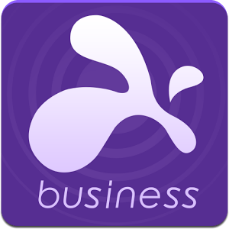 Seleccionar el encasillado indicado en esta imagen.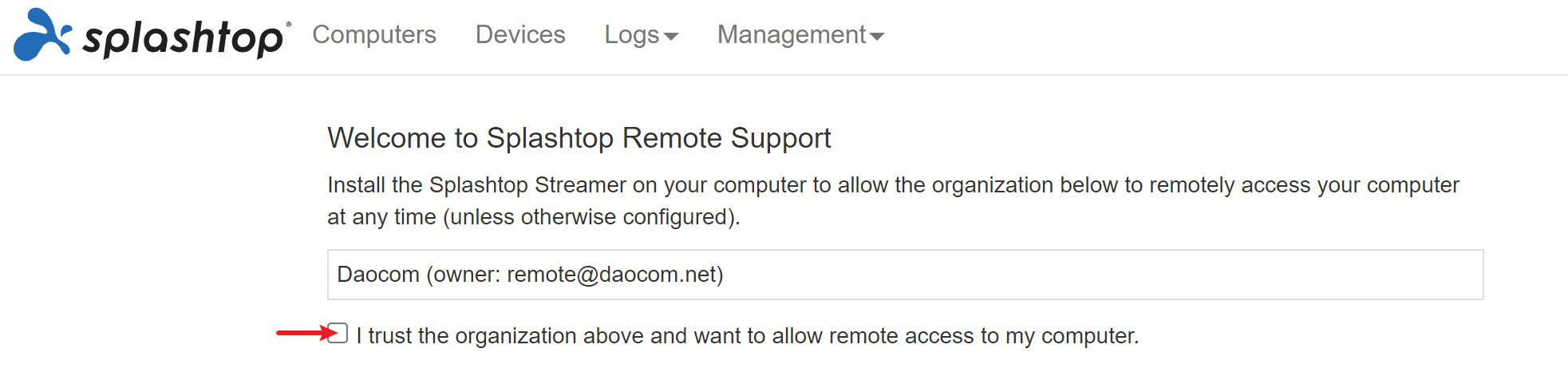 Una vez seleccionado, oprimir botón azul de Download y oprimir el archivo descargado. 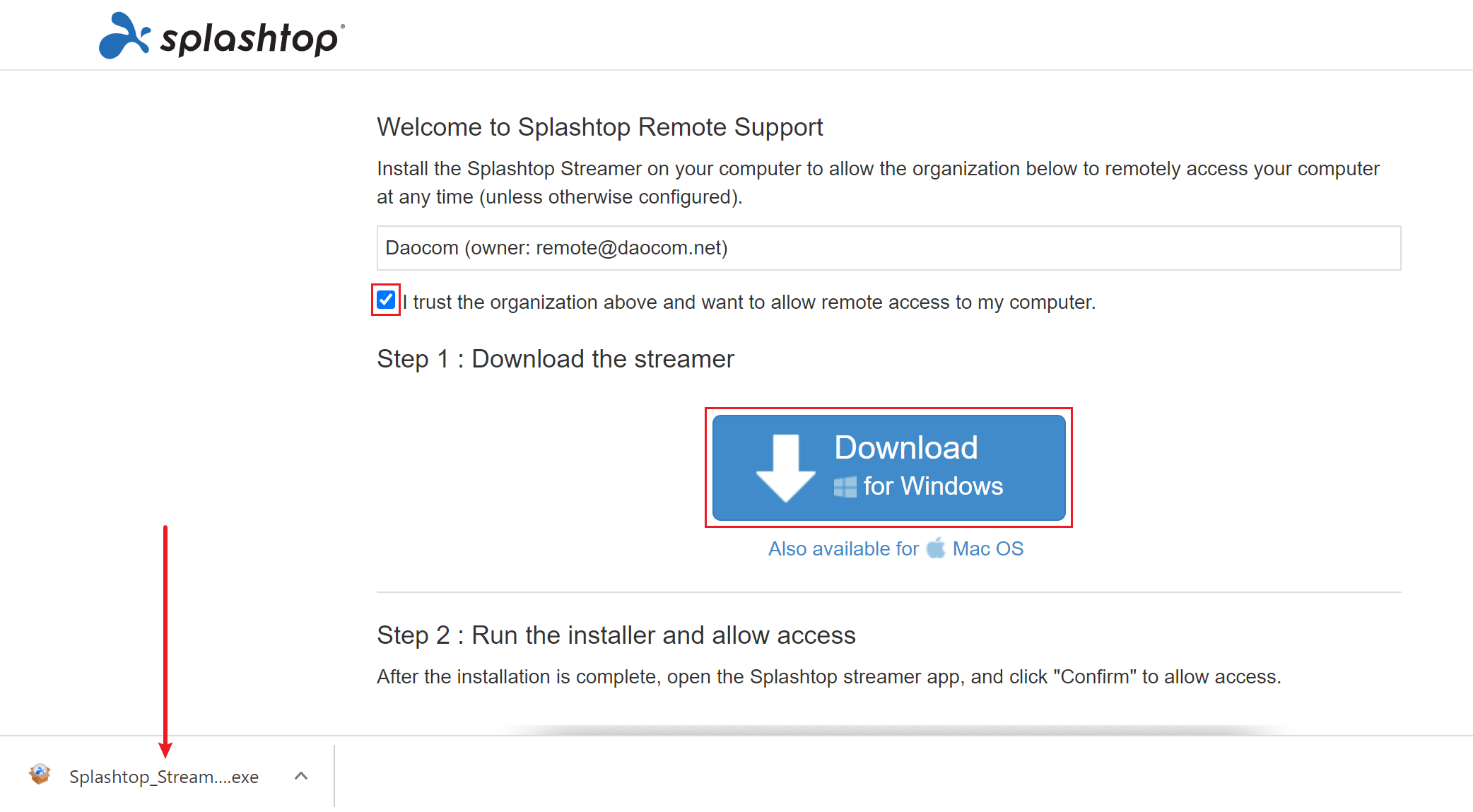 Instale el programa en su computadora y al aparecer la siguiente ventana, oprima el botón de Confirmar. 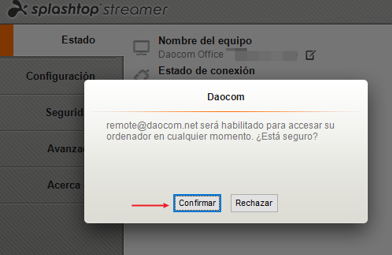 Con estos pasos realizados, nuestro equipo de apoyo técnico podrá acceder a su computadora para asistirle de manera remota en lo que sea necesario.